ELABORATO OBLIKOVANJU CEN STORITEV OBVEZNE OBČINSKE GOSPODARSKE JAVNE SLUŽBE OSKRBA S PITNO VODOV OBČINI BLED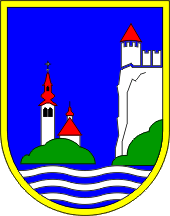 Pripravil izvajalec gospodarske javne službe oskrba s pitno vodoInfrastruktura Bled d.o.o.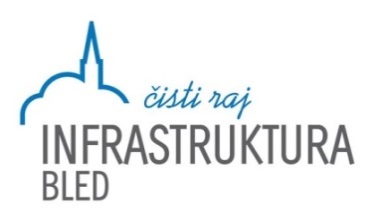 Bled,  julij 20181. VSEBINA ELABORATA, PRAVNE PODLAGE, NAMEN, IZHODIŠČA ZA OBLIKOVANJE CEN,  ZAVEZANEC ZA IZDELAVO ELABORATA, OPIS DEJAVNOSTI1.1. Vsebina elaborataV elaboratu je oblikovana cena izvajanja storitev gospodarske javne službe oskrbe s pitno vodo na območju Občine Bled, skladno z metodologijo, ki jo predpisuje Uredba o metodologiji za oblikovanje cen storitev obveznih občinskih gospodarskih javnih služb varstva okolja (Uradni list RS št. 87/2012, 109/2012, 76/2017).1.2. Pravne podlage za izdelavo elaborataElaborat za oblikovanje cen storitev obvezne gospodarske javne službe oskrba z vodo na območju občine Bled je pripravljen na podlagi Zakona o varstvu okolja ZVO-1- UPB6 (Uradni list RS št. 39/2006,70/08, 108/09, 48/12, 57/12, 92/13, 56/15, 102/15, 30/16) ter Uredbe o metodologiji za oblikovanje cen storitev obveznih občinskih gospodarskih javnih služb varstva okolja (Uradni list RS št. 87/2012, 109/2012, 76/2017) - v nadaljevanju Uredba, ob upoštevanju določil Odloka o oskrbi s pitno vodo v Občini Bled (Uradni list RS 16/2009).1.3. Namen izdelave elaborata Elaborat je izdelan z namenom oblikovanja cene izvajanja storitev javne službe po enotni metodologiji, ki jo za vsa območja v državi predpisuje Uredba. V elaboratu so podrobneje prikazane predvsem naslednje vsebine: količine opravljenih storitev v preteklem obračunskem obdobju, stroški izvajanja storitev v preteklem obračunskem obdobju, pojasnila odmikov cen v preteklem obračunskem obdobju, primerjave obračunskih ter potrjenih cen storitev javne službe s cenami storitev na primerljivih območjih, primerjava poslovanja izvajalca javne službe s povprečjem panoge, podatki v zvezi z osnovnimi sredstvi oz. javno infrastrukturo, potrebno za izvajanje storitev javne službe, načrtovane količine opravljenih storitev za prihodnje obračunsko obdobje, načrtovani stroški in izračun predračunskih cen izvajanja storitev javne službe v prihodnjem obračunskem obdobju in drugo.Izdelava elaborata in prikaz predpisanih podatkov, ki jih mora vsak izvajalec javne službe vsako leto posredovati pristojnemu ministrstvu, omogoča primerjalno analiziranje vseh predpisanih podatkov. Le-to predstavlja osnovo za zagotavljanje enotnega sistema vrednotenja stroškov in oblikovanja cen storitev javnih gospodarskih služb pri vseh izvajalcih v državi, kar je bil eden glavnih ciljev pripravljavcev Uredbe.1.4. Zavezanec za izdelavo elaborataZavezanec za izdelavo elaborata je javno podjetje, ki izvaja javno službo oskrbe s pitno vodo na območju Občine Bled. Podatki o zavezancu:Naziv:			Infrastruktura Bled d.o.o.Naslov:		Rečiška cesta 2, 4260 BledMatična številka:	1525638Davčna številka:	87091712Šifra dejavnosti:	38.110Vpis v sodni reg.:	Okrožno sodišče v KranjuVložna številka:	10659800Zavezanec je, na podlagi Odloka o gospodarskih javnih službah v Občini Bled   (Uradno glasilo slovenskih občin, št. 1, z dne 14.1.2013) in Odloka o javnem podjetju Infrastruktura Bled d.o.o. in ustanovitvi njegovega skupnega organa (Uradni list RS št. 49/2010), izvajalec gospodarske javne službe oskrba s pitno vodo.1.5. Izhodišča za oblikovanje cenCena storitve oskrbe s pitno vodo je skladno z Uredbo sestavljena iz:- vodarine in- omrežnine.Vodarina po Uredbi vključuje:- neposredne stroške materiala in storitev,- neposredne stroške dela,- druge neposredne stroške,- splošne proizvajalne stroške,- splošne nabavno-prodajne stroške,- splošne upravne stroške,- obresti zaradi financiranja opravljanja storitev javne službe,- neposredne stroške prodaje,- stroške vodnega povračila za prodano pitno vodo in za vodne izgube,- druge poslovne odhodke in- donos iz 16. točke 2. člena Uredbe.Omrežnina vključuje:- stroške amortizacije ali najema osnovnih sredstev in naprav, ki so javna infrastruktura,- stroške zavarovanja infrastrukture javne službe,- stroške odškodnin, ki vključujejo odškodnine za služnost ali povzročeno škodo,- stroške obnove in vzdrževanja priključkov na javni vodovod v obsegu nalog izvajalca javne službe oskrbe s pitno vodo v skladu s predpisom,- stroške nadomestil za zmanjšanje dohodka iz kmetijske dejavnosti v skladu s predpisi,- plačilo za vodno pravico v skladu s predpisi,- odhodke financiranja, ki vključujejo obresti in druge stroške, povezane z dolžniškimfinanciranjem gradnje ali obnove infrastrukture javne službe.Lokalna skupnost lahko subvencionira najemnino javne infrastrukture iz proračuna občine, vendar samo za gospodinjstva in izvajalce nepridobitnih dejavnosti.Cene storitve javne službe med uporabniki ali skupinami uporabnikov ne smejo biti različne.Obveznosti izvajalca, pogoji in način oskrbe s pitno vodo ter oskrbovalni standardi so natančneje določeni v Uredbi o oskrbi s pitno vodo (Uradni list RS 88/2012) in v Odloku o oskrbi s pitno vodo v Občini Bled (Uradni list RS 16/2009) – v nadaljevanju Odlok. Storitve, ki jih, skladno z Odlokom, izvajalec GJS izvaja v okviru dejavnosti oskrbe s pitno vodo, so povzete v naslednji točki. 1.6. Opis dejavnosti javne službe oskrbe s pitno vodoInfrastruktura Bled kot izvajalec javne gospodarske službe s pitno vodo oskrbuje vse uporabnike stanovanjskih in poslovnih objektov v Občinah Bled in Gorje. Letno na celotnem območju dobavi preko 850.000 m3 pitne vode, na območju Občine Bled pa preko 750.000 m3 pitne vode.V okviru storitev javne službe upravljavec javnega vodovoda zagotavlja:1. oskrbo s pitno vodo vsem uporabnikom javne službe v skladu s predpisi, standardi in normativi, ki urejajo pitno vodo in oskrbo s pitno vodo,2. obveščanje uporabnikov javne službe o njihovih obveznostih in o izvajanju javne službe,3. redno vzdrževanje javnega vodovoda,4. redno vzdrževanje javnemu vodovodu pripadajočih zunanjih hidrantnih omrežij,5. redno vzdrževanje priključkov na javni vodovod,6. vodenje evidenc v skladu z Uredbo o oskrbi s pitno vodo,7. poročanje v skladu z Uredbo o oskrbi s pitno vodo,8. vodenje drugih evidenc in poročanje skladno z računovodskimi in davčnimi predpisi, ter z zahtevami občin,9. izdelavo programa oskrbe s pitno vodo v skladu z Uredbo o oskrbi s pitno vodo,10. izvajanje notranjega nadzora in drugih nalog, določenih v skladu s predpisi, ki urejajo pitno vodo,11. monitoring kemijskega in mikrobiološkega stanja vode iz zajetja s pitno vodo,12. monitoring količine iz zajetja za pitno vodo odvzete vode v skladu s pogoji vodnega dovoljenja za oskrbo s pitno vodo in monitoring iz zajetja za pitno vodo odvzete vode za drugo rabo, ki ni oskrba s pitno vodo, če se ta odvzema iz javnega vodovoda v skladu s pogoji in vodnega dovoljenja ali koncesije,13. označevanje vodovarstvenih območij in izvajanje drugih ukrepov v skladu s predpisi, ki urejajo vodovarstvena območja,14. izdelavo programa ukrepov v primeru izrednih dogodkov na javnem vodovodu v skladu s predpisi, ki urejajo varstvo pred naravnimi in drugimi nesrečami,15. izdelavo programa ukrepov v primerih izrednih dogodkov zaradi onesnaženja,16. redno preverjanje podatkov o stavbah, ki so priključene na javni vodovod, v katastru stavb z dejanskim stanjem stavb na območju javnega vodovoda in17. priključevanje novih uporabnikov javne službe.Ker je neprekinjena oskrba z neoporečno pitno vodo življenjskega pomena za prebivalce in obiskovalce Občine Bled, se izvajanja vseh predpisanih del in nalog v sklopu dejavnosti lotevamo posebej skrbno in vestno. Poleg izpolnjevanja zahtev iz Uredbe o oskrbi s pitno vodo in iz Odloka o oskrbi s pitno vodo, so vse naše aktivnosti ves čas podvržene tudi strogemu nadzoru ustreznih zdravstvenih inštitucij in različnih inšpektoratov.2. KALKULACIJA CEN OSKRBE S PITNO VODO2.1. Predračunska in obračunska količina opravljenih storitev javne službe za preteklo obračunsko obdobjePredračunska količina dobavljene vode je v preteklem obračunskem obdobju, v letu 2017, znašala 700.000 m3.Obračunska količina dobavljene vode za preteklo obračunsko obdobje (leto 2017) je v Občini Bled znašala 761.749 m3.2.2. Predračunski in obračunski stroški opravljenih storitev javne službe za preteklo obračunsko obdobjePredračunski stroški opravljenih storitev za preteklo obračunsko obdobje, leto 2017, so znašali 574.487,40 Eur.Obračunski stroški opravljenih storitev za preteklo obračunsko obdobje, leto 2017, znašajo 595.952,92 Eur.2.3. Pojasnila odmikov obračunske cene od predračunske in od potrjene cene storitev posamezne javne službe za preteklo obračunsko obdobjeObračunske (realizirane) količine storitve so bile v letu 2017 za 9% višje od načrtovanih predračunskih količin, obračunski stroški pa so bili za 4% višji od predračunskih stroškov storitve. Obračunska cena oskrbe z vodo (izračunana kot razmerje med skupnimi realiziranimi stroški storitev in skupno dobavljeno količino vode) je bila v letu 2017 v povprečju za cca 5% nižja od predračunske cene dobave vode.2.4. Primerjava obračunskih in potrjenih cen storitve in javne infrastrukture s cenami storitev in javne infrastrukture na primerljivih območjihMinistrstvo, pristojno za okolje, je skladno z Uredbo dolžno zbirati in objavljati podatke o povprečnih cenah storitev gospodarskih javnih služb varstva okolja na tako imenovanih 'primerljivih območjih'. Podatki o cenah s primerjavami med občinami so bili nazadnje objavljeni konec leta 2015, objava je vsebovala podatke iz leta 2014. Pri oskrbi s pitno vodo je Ministrstvo za razvrščanje občin v skupine upoštevalo kriterij povprečne gostote prebivalcev v občini. Vsaka občina je bila uvrščena v ustrezen razred glede na aritmetično povprečje spremenljivk Gostota prebivalcev v aglomeraciji in Gostota prebivalcev. Pri primerjavah in razvrščanju niso bile upoštevane geografske značilnosti občin (vodnatost, relief) in tudi ne tehnični parametri izvajanja storitev (dolžina in starost cevovodov, način poselitve, tehnološke specifike priprave vode), ki se med posameznimi deli države in tudi od občine do občine močno razlikujejo. Občina Bled je uvrščena v razred s številom prebivalcev od 3501 do 15000 in v podrazred povprečne gostote prebivalcev v občini nad 5 do 10 prebivalcev na ha. V to skupino je razvrščenih 62 slovenskih občin; iz spodnje primerjave je razvidno, da so predlagane cene dobave pitne vode v Občini Bled nižje od povprečnih cen, ki veljajo v drugih primerljivih slovenskih občinah.2.5. Primerjava izvajalca javne službe s povprečjem panoge javne službe oskrba s pitno vodoPrimerjava predpisanih kazalnikov poslovanja2.6. Predračunska količina opravljenih storitev javne službe za prihodnje obračunsko obdobjePredračunska količina prodane pitne vode za leto 2018 v Občini Bled znaša 755.000 m3.Načrtovano število enot vodomerov v Občini Bled v letu 2018 je 4.805.2.7. Predračunski stroški opravljenih storitev javne službe za prihodnje obračunsko obdobjePredračunski stroški opravljenih storitev dejavnosti oskrbe z vodo za leto 2018 so predstavljeni v Tabeli 1 in za območje Občine Bled znašajo 613.300 Eur in sicer:stroški omrežnine (stroški javne infrastrukture):  271.200 Eurstroški vodarine (stroški storitev oskrbe s pitno vodo):  342.100 Eur2.8. Obseg poslovno potrebnih sredstev za izvajanje storitev javne službeV preteklem obračunskem obdobju so bila za izvajanje javne službe oskrbe s pitno vodo na območju Občine Bled uporabljena lastna osnovna sredstva v vrednosti 22.128,68 Eur (sedanja vrednost), oziroma 101.152,26 Eur (nabavna vrednost). V prihodnjem obračunskem obdobju so načrtovana lastna sredstva za izvajanje dejavnosti 28.074,89 Eur (sedanja vrednost) oziroma 128.157,61 Eur (nabavna vrednost sredstev).2.9. Prikaz razdelitve splošnih stroškov v skladu s 10. členom UredbeRazdelitev splošnih stroškov na dejavnosti javnih služb, na posebne storitve in tržne dejavnosti je izvedena skladno s sodili za razporejanje posrednih stroškov, sprejetimi v poslovnem načrtu izvajalca javne službe. Na dejavnost Oskrbe z vodo na območju Občine Bled je v poslovnem načrtu podjetja dodeljenih 20,9% splošnih stroškov.2.10. Prihodki, ki jih izvajalec ustvari z opravljanjem posebnih storitev za preteklo in prihodnje obračunsko obdobjeSkladno z uredbo so posebne storitve tiste storitve, ki jih izvajalec izvaja s pomočjo javne infrastrukture, pa ne spadajo med storitve javne službe, oziroma prodaja morebitnih stranskih proizvodov javne službe. Izvajalec prihodkov od posebnih storitev ne načrtuje.2.11. Donos na vložena poslovno potrebna osnovna sredstva za preteklo in prihodnje obračunsko obdobjeDonos na vložena poslovno potrebna osnovna sredstva izvajalca, vračunan v ceno storitve,skladno s predpisano metodologijo ne sme presegati 5% vrednosti poslovno potrebnih osnovnih sredstev. V kalkulaciji predračunske lastne cene storitev javne službe donos na sredstva izvajalca ni vračunan.2.12. Število zaposlenih za izvajanje storitev javne službe za preteklo in prihodnje obračunsko obdobjeV letu 2017 je storitve oskrbe s pitno vodo izvajalo 7 zaposlenih. V prihodnjem obračunskem obdobju bo storitve oskrbe s pitno vodo izvajalo 8 zaposlenih. Ocenjujemo, da bo cca. 57% delovnih ur zaposlenih na tej dejavnosti porabljenih za oskrbo z vodo na območju Občine Bled, kar v povprečju znaša približno 4,5 zaposlenih.2.13. Podatek o višini najemnine za javno infrastrukturo in podatek o njenem deležu, ki se prenese na uporabnike javne infrastruktureNačrtovana letna najemnina javne infrastrukture za izvajanje javne službe znaša 130.000,00 Eur in se v celoti vračuna v ceno javne infrastrukture ter prenese na uporabnike javne službe.2.14. Stopnja izkoriščenosti javne infrastrukture, ki je namenjena izvajanju javne službe Javna infrastruktura za izvajanje javne službe oskrbe s pitno vodo je izkoriščena 100%.2.15. Izračun predračunske cene storitev javne službe za prihodnje obdobje in izračunpredračunske cene javne infrastrukture ali omrežnine za prihodnje obračunsko obdobjePredračunska cena izvajanja storitev oskrbe s pitno vodo za prihodnje obračunsko obdobje za območje Občine Bled znaša 0,3906 Eur / m3.Predračunska cena javne infrastrukture za oskrbo s pitno vodo - omrežnina za prihodnje obračunsko obdobje za območje Občine Bled znaša 4,7034 Eur / enoto vodomera DN20 na mesec.2.16. Prikaz sodil za razporejanje vseh stroškov in prihodkov po dejavnostih ter po občinahVsi stroški in prihodki so ob nastanku razčlenjeni in pripoznani skladno s Slovenskimi računovodskimi standardi. Za namen razporejanja stroškov in prihodkov po dejavnostih in po občinah imamo v podjetju oblikovana poslovnoizidna mesta (to so posamezne dejavnosti GJS, posamezne tržne dejavnosti, posamezni objekti športno-turistične infrastrukture), znotraj njih pa stroškovna mesta in stroškovne nosilce. Vsi stroški in vsi prihodki se razvrščajo in evidentirajo na ustrezna stroškovna mesta in stroškovne nosilce, glede na to kje in zakaj so nastali. Na nivoju stroškovnih mest znotraj posamezne dejavnosti so oblikovana stroškovna mesta ločeno za vsako od obeh občin v katerih dejavnosti izvajamo.Tabela 1: Predračunska kalkulacija stroškov oskrbe s pitno vodo za leto 2018 v Občini BledTabeli 1 in 2 sta izdelani po metodologiji Inštituta za javne službe, skladno z določili 16. člena Uredbe.Tabela 3: Predračunske cene omrežnine za prihodnje obračunsko obdobje glede na zmogljivost priključka, določeno s premerom vodomera, izračunane skladno s 17. členom UredbePripravila									DirektorIrena Gogala, vodja FRS						 mag. Janez ResmanDODATEK: Primerjava veljavnih in predlaganih cenikov ter stroškov oskrbe z vodo za povprečno gospodinjstvoTrenutno veljavne (potrjene) cene izvajanja javne službe oskrbe s pitno vodoNove predlagane cene izvajanja javne službe oskrbe s pitno vodoPrimerjava cen in stroška oskrbe s pitno vodo za povprečno gospodinjstvoPovprečnemu gospodinjstvu na Bledu, z vodomerom velikosti DN20 in mesečno porabo vode 12m3, se mesečni strošek zmanjša za 0,49 Eur brez DDV, oz. za 0,54 Eur z DDV.Javna infrastruktura (EUR/DN20)Javna infrastruktura (EUR/DN20)Izvajanje storitev (EUR/m3)Izvajanje storitev (EUR/m3)Obračunska cenaPotrjena cena za uporabnikeObračunska cenaPotrjena cena za uporabnikePovprečna cena na primerljivem območju (2014)4,72584,70680,68760,6843Občina Bled (2018)4,70344,70340,39060,3906KazalnikPovprečje panoge   E 36Izvajalec GJSPospešena pokritost kratkoročnih obveznosti1,341,07Gospodarnost poslovanja1,031,08Povprečna mesečna plača (v EUR)1.6481.677Zap.št.Vrsta stroškov / odhodkovv EurI.STROŠKI OMREŽNINE271.2001.Stroški amortizacije infrastrukture ali najemnine infrastrukture 130.0002.Stroški zavarovanja infrastrukture javne službe03.Stroški odškodnin za infrastrukturo04.Stroški obnove in vzdrževanja priključkov na javni vodovod 135.0005.Stroški nadomestil za zmanjšanje dohodka iz kmetijske dejavnosti6.2006.Plačilo za vodno pravico 07. Odhodki financiranja (obresti in drugi stroški) povezani z dolžniškim financiranjem gradnje ali obnove javne infrastrukture 0II.STROŠKI VODARINE342.1001.Neposredni proizvajalni stroški213.8001.1.Neposredni stroški materiala15.5001.1.1.Stroški električne energije4.5001.1.2.Stroški pogonskega goriva3.5001.1.3.Stroški materiala za pripravo (obdelavo) vode1.2501.1.4.Drugi stroški materiala6.2501.2.Neposredni stroški storitev70.0001.2.1.Stroški intelektualnih in osebnih storitev, nadzor pitne vode12.0001.2.2.Stroški vzdrževanja33.0001.2.3.Stroški drugih storitev25.0001.3.Neposredni stroški dela107.4001.4.Drugi neposredni stroški20.9001.4.1.Neposredni stroški amortizacije poslovno potrebnih sredstev10.9001.4.2.Prevrednotovalni poslovni odhodki5.0001.4.3.Drugi neposredni stroški5.0002.Posredni proizvajalni stroški30.2002.1.Posredni stroški materiala1.9002.2.Posredni stroški amortizacije poslovno potrebnih sredstev7002.3.Posredni stroški storitev7.0002.4.Posredni stroški dela19.0002.5.Drugi posredni proizvajalni stroški 1.6003.Splošni nabavno-prodajni stroški12.7003.1.Stroški materiala3003.2.Stroški amortizacije poslovno potrebnih sredstev5003.3.Stroški storitev3.7003.4.Stroški dela8.0003.5.Drugi splošni nabavno-prodajni stroški 2004.Splošni upravni stroški39.9004.1.Stroški materiala1.3004.2.Stroški amortizacije poslovno potrebnih sredstev1.6004.3.Stroški storitev14.0004.4.Stroški dela22.0004.5.Drugi splošno upravni stroški 1.0005.Obresti zaradi financiranja opravljanja JS06.Neposredni stroški prodaje07.Stroški vodnega povračila za prodano pitno vodo in za vodne izgube 45.0008.Drugi poslovni odhodki5009.Donos na vložena poslovno potrebna sredstva0III.SKUPNI STROŠKI OSKRBE S PITNO VODO   613.300Tabela 2: Prikaz izračuna predračunskih cen oskrbe s pitno vodo za leto 2018 v Občini Bled:Tabela 2: Prikaz izračuna predračunskih cen oskrbe s pitno vodo za leto 2018 v Občini Bled:Tabela 2: Prikaz izračuna predračunskih cen oskrbe s pitno vodo za leto 2018 v Občini Bled:IV.PREDRAČUNSKA CENA JAVNE INFRASTRUKTURE - OMREŽNINA1.Vsota faktorjev omrežnine48052. Predračunska cena omrežnine  [€/faktor omrežnine/mesec]                                              (IV.2. = I. / IV.1. / 12)4,70343.Prihodki posebnih storitev [€]04.Zmanjšani stroški omrežnine [€]                                                                                                    ( IV.4.= I. ˗  IV.3.)271.2005. Zmanjšana predračunska cena omrežnine  [€/faktor omrežnine/mesec]                                                                               (IV.5. = IV.4. / IV.1. / 12)4,70346.Poračun za preteklo obračunsko obdobje [€]07. Zmanjšani stroški omrežnine s poračunom [€]                                                                   (IV.7.=IV.4. - IV.6.)271.2008.Zmanjšana predračunska cena omrežnine s poračunom                                 [€/faktor omrežnine/mesec]  (IV.8. = IV.7. / IV.1. / 12)4,7034V.PREDRAČUNSKA CENA OPRAVLJANJA STORITEV - VODARINA1.Predračunska količina prodane vode [m3]755.0002.Predračunska lastna cena opravljanja storitev [€/m3]                                                                                            (V.2.  =  II. / V.1.)0,45313.Prihodki posebnih storitev [€]04.Zmanjšani stroški opravljanja storitev [€]                                                                                              ( V.4.= II. ˗ V.3.)342.1005.Zmanjšana predračunska cena opravljanja storitev [€/m3]                                                                              (V.5. = V.4. / V.1.)0,45316.Poračun za preteklo obračunsko obdobje [€]47.2337. Zmanjšani stroški opravljanja storitev s poračunom [€]                                                                                                  (V.7.=V.4. - V.6.)294.8678.Zmanjšana predračunska cena opravljanja storitev s poračunom  [€/m3]                                                                                              (V.8. = V.7. / V.1.)0,3906Premer vodomera DNFaktor omrežninePredračunska cena omrežnine v Eur/mesec1514,70342014,703425314,110232314,1102401047,0340501570,55106530141,10208050235,1700100100470,3400k50/201570,5510k80/2050235,1700k100/20100470,3400StoritevenotaCena v Eura. Omrežnina / premer vodomera:DN ≤ 20kom/mes5,139320 < DN < 40kom/mes15,417940 ≤ DN < 50kom/mes51,393050 ≤ DN < 65kom/mes77,089565 ≤ DN < 80kom/mes154,179080 ≤ DN 100kom/mes256,9650100 ≤ DN < 150kom/mes513,9300b. Vodarinam30,3952StoritevenotaCena v Eura. Omrežnina / premer vodomera:DN ≤ 20kom/mes4,703420 < DN < 40kom/mes14,110240 ≤ DN < 50kom/mes47,034050 ≤ DN < 65kom/mes70,551065 ≤ DN < 80kom/mes141,102080 ≤ DN 100kom/mes235,1700100 ≤ DN < 150kom/mes470,3400b. Vodarinam30,3906storitevVeljavna cena / m3, kosZnesek v EurPredlagana cena / m3, kosZnesek v EurRazlika / mesec v EurOmrežnina – DN205,13935,13934,70344,70340,4359Vodarina - 12 m30,39524,74240,39064,68720,0552Skupaj9,88179,39060,49DDV 9,5%0,93880,8921Skupaj z DDV10,820510,28270,54